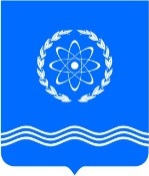 Российская ФедерацияКалужская областьГлава городского самоуправлениягородского округа «Город Обнинск»ПОСТАНОВЛЕНИЕ10.03.2021 								                                  № 01-07/22О назначении общественных обсуждений по проекту постановления Администрации города Обнинска «О предоставлении разрешения  на условно разрешенный вид использования земельного участка с кадастровым номером 40:27:030101:4, расположенного по адресу: г. Обнинск, ул. Жукова, д. 1а, для использования в соответствии с кодом 4.1. «Деловое управление»	В соответствии со статьей 5.1 Градостроительного кодекса Российской Федерации,   Положением о публичных слушаниях и общественных обсуждениях по градостроительным вопросам и правилам благоустройства территории, утвержденным решением Обнинского городского Собрания от 27.02.2018 № 08-40, ходатайством комиссии по градостроительным и земельным вопросам от 24.12.2020, на основании  статьи 24 Устава муниципального образования «Город Обнинск» ПОСТАНОВЛЯЮ:              1.    Назначить общественные обсуждения по проекту постановления Администрации города Обнинска «О предоставлении разрешения  на условно разрешенный вид использования земельного участка с кадастровым номером 40:27:030101:4, расположенного по адресу: г. Обнинск, ул. Жукова, д. 1а, для использования в соответствии с кодом 4.1. «Деловое управление» (далее – Проект) с 29.03.2021 по 22.04.2021.Назначить организатором общественных обсуждений Администрацию города Обнинска  в лице Управления архитектуры и градостроительства.Организатору общественных обсуждений: 3.1. Разместить  Проект на официальном информационном портале Администрации города Обнинска в сети «Интернет» www.admobninsk.ru (далее – Официальный сайт) не позднее чем через 7 (семь) дней после опубликования в порядке, установленном для официального опубликования муниципальных правовых актов, оповещения о начале общественных обсуждений. 3.2. Не позднее 22.04.2021 опубликовать в порядке, установленном для официального опубликования муниципальных правовых актов, заключение о результатах общественных обсуждений и разместить его на официальном сайте.Опубликовать в порядке, установленном для официального опубликования муниципальных правовых актов, оповещение о начале общественных обсуждений.Постановление вступает в силу со дня официального опубликования.Глава городского самоуправленияПредседатель городского собрания                                                                           Г.Ю.АртемьевОповещение о начале публичных слушаний            В соответствии с постановлением Главы городского самоуправления от 10.03.2021             № 01-07/22 о назначении общественных обсуждений  по проекту постановления Администрации города «Об утверждении документации по межеванию территории части кадастрового квартала 40:27:040403, включающей в себя земельный участок с кадастровым номером 40:27:040403:73 и земли, государственная собственность на которые не разграничена, в городе Обнинске» (далее - Проект) проводятся общественные обсуждения в период с 19.03.2021 по 22.04.2021 на официальном информационном портале Администрации города Обнинска в сети «Интернет» www.admobninsk.ru.	Консультации по Проекту и экспозиция Проекта проводятся в здании, расположенном по адресу: город Обнинск, ул. Победы, д. 22 (2 этаж), Управление архитектуры   и   градостроительства с 19.03.2021 по 19.04.2021 по рабочим дням с 9.00 до 16.00 (перерыв на обед с 13.00 до 14.00).Предложения и замечания, касающиеся Проекта можно подать в письменной форме в адрес организатора общественных обсуждений (адрес электронной почты nikol@admobninsk.ru) с 19.03.2021 по 19.04.2021, а также посредством записи в книге (журнале) учета посетителей экспозиции Проекта, подлежащего рассмотрению на общественных обсуждениях, с 19.03.2021 по 19.04.2021 по рабочим дням с 9.00 до 16.00 (перерыв на обед с 13.00 до 14.00) в здании, расположенном по адресу: город Обнинск, ул. Победы, д. 22 (2 этаж), Управление архитектуры   и   градостроительства.         Проект, подлежащий рассмотрению на общественных обсуждениях, размещен на официальном сайте по адресу:  http://www.admobninsk.ru/administration/obsuzhden/.         Участники общественных обсуждений обязаны указывать следующие сведения: фамилию, имя, отчество (при наличии), дату рождения, адрес места жительства (регистрации), реквизиты   документа, удостоверяющего личность -  для физических лиц, наименование, основной государственный регистрационный номер, место нахождения и адрес – для юридических лиц и документы, устанавливающие  или  удостоверяющие их права на земельные участки, объекты  капитального строительства, помещения, являющиеся частью указанных объектов капитального строительства.